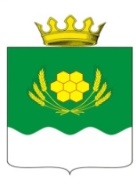 АДМИНИСТРАЦИЯ КУРТАМЫШСКОГО МУНИЦИПАЛЬНОГО ОКРУГА КУРГАНСКОЙ ОБЛАСТИПОСТАНОВЛЕНИЕот 24.03.2023 г.  № 112         г. КуртамышВ соответствии с частью 5.8 статьи 19 Федерального закона от 13.03.2006 г.                   № 38-ФЗ «О рекламе», на основании части 15.1 статьи 15 Федерального закона от 06.10.2006 г. № 131-ФЗ «Об общих принципах организации местного самоуправления в Российской Федерации», пункта 30 части 1 статьи 6 Устава Куртамышского муниципального округа Курганской области, Администрация Куртамышского муниципального округа Курганской областиПОСТАНОВЛЯЕТ:1. Утвердить схемы размещения рекламных конструкций на территории Куртамышского муниципального округа Курганской области, включающие в себя:пояснение к схемам размещения рекламных конструкций на территории Куртамышского муниципального округа Курганской области, согласно приложению 1 к настоящему постановлению;адресный реестр размещения рекламных конструкций на территории Куртамышского муниципального округа Курганской области, согласно приложению 2 к настоящему постановлению;карты схем размещения рекламных конструкций на территории Куртамышского муниципального округа Курганской области согласно приложению 3 к настоящему постановлению.2. Постановление Администрации Куртамышского района от 28.05.2020 г. № 57 «Об утверждении схем размещения рекламных конструкций на территории города Куртамыша Куртамышского района Курганской области» признать утратившим силу.3. Настоящее постановление разместить на официальном сайте Администрации Куртамышского муниципального округа Курганской области.4. Контроль за выполнением настоящего постановления возложить на руководителя отдела экономики Администрации Куртамышского муниципального округа Курганской области.И.о. Главы Куртамышского муниципального округа Курганской области                                                                                                О.А. СолодковаКривощёкова О.С.2-16-26Разослано по списку (см. оборот)Пояснения к схемам размещения рекламных конструкций на территории Куртамышского муниципального округа Курганской областиРаздел 1. Цели Схем размещения рекламных конструкций1. Схемы размещения рекламных конструкций являются документом, определяющим места размещения рекламных конструкций, типы и виды рекламных конструкций, установка которых допускается на данных местах.2. Схемы размещения рекламных конструкций на территории Куртамышского муниципального округа Курганской области (далее - Схемы) устанавливают необходимые требования по обеспечению благоприятной визуально-рекламной городской среды для граждан, имущества физических или юридических лиц, государственного или муниципального имущества при размещении, эксплуатации и утилизации рекламных конструкций на территории Куртамышского муниципального округа Курганской области. Определяет соответствие размещения наружной рекламы архитектурному облику сложившейся застройки.Раздел 2. Сфера применения Схем 3. Схемы регулируют отношения, возникающие при распространении наружной рекламы с использованием щитов, стендов, перетяжек, электронных табло и иных технических средств стабильного территориального размещения (далее - рекламные конструкции), эксплуатации, техническом обслуживании, модернизации и оценке соответствия размещения рекламных конструкций.4. Схемы  распространяются  на  средства  наружной  рекламы, размещаемые на автомобильных дорогах и территориях населенного пункта.5. Схемы устанавливают обязательные для применения и исполнения требования к объектам и субъектам визуально-рекламного регулирования, указанным в Схемах.6. Содержащиеся в Схемах обязательные требования к объектам и субъектам визуально - рекламного регулирования являются исчерпывающими, имеют прямое действие на всей территории Куртамышского муниципального округа Курганской области и могут быть изменены только путем внесения изменений и дополнений в Схемы.7. Схемы основаны на принципах:1) унификации дизайна и мест стабильного размещения рекламных конструкций;2) комплексного размещения рекламных конструкций в среде округа;3) сохранения и обогащения архитектурного облика округа.Раздел 3. Объекты и субъекты визуально-рекламного регулирования8. Объектами визуально-рекламного регулирования Схем являются рекламные конструкции вне зависимости от страны изготовления, а также процессы размещения, монтажа, эксплуатации и модернизации рекламных конструкций, а также процессы оценки рекламных конструкций.9. Субъектами визуально-рекламного регулирования Схем являются Администрация Куртамышского муниципального округа Курганской области, уполномоченные органы и лица, участвующие в процессах размещения и утилизации рекламных конструкций, а также в процессах оценки состояния рекламных конструкций.Раздел 4. Основные понятия10. Для целей Схем используются следующие основные понятия:1) Наружная реклама (по тексту допустимо - рекламные конструкции) - щитовые конструкции, стенды, тумбы, панели-кронштейны, настенные панно, перетяжки, электронные табло, проекционные, лазерные и иные технические средства, конструкции с элементами ориентирующей информации, информирующие о маршрутах движения и находящихся на них объектах, арки, порталы, рамы с рекламной информацией и иные технические средства стабильного территориального размещения, функционально предназначенные для размещения на них рекламной информации, в том числе на внешних стенах, крышах и иных конструктивных элементах зданий, строений и сооружений.2) Рекламная поверхность - поверхность рекламной конструкции, предназначенная для распространения рекламы.3) Ответственный за эксплуатацию - лицо (арендатор земельного участка), эксплуатирующее рекламную конструкцию и несущее ответственность за выполнение требований эксплуатационной документации, а также требований технической безопасности при эксплуатации рекламных конструкций.4) Эксплуатация - стадия жизненного цикла рекламной конструкции, на которой осуществляется использование рекламной конструкции по назначению, ее техническое обслуживание, наладка, модернизация и ремонт.5) Срок службы рекламной конструкции - установленный проектной документацией период, в течение которого рекламная конструкция может эксплуатироваться.Раздел 5. Виды рекламных конструкций11. По месту расположения рекламные конструкции подразделяются на следующие типы:1) отдельно стоящие рекламные конструкции - стационарные наземные рекламные конструкции на собственных опорах;2) рекламные конструкции, располагаемые на внешних стенах, крышах и иных конструктивных элементах зданий, строений и сооружений;12. По площади рекламного поля отдельно стоящие рекламные конструкции подразделяются на следующие категории:1) малогабаритные рекламные конструкции с площадью одного рекламного поля (стороны) менее ;2) крупногабаритные рекламные конструкции с площадью одного рекламного поля (стороны) от  до  включительно;3) рекламные конструкции особо крупных форматов с площадью одного рекламного поля (стороны) более .13. По высоте размещения рекламного поля отдельно стоящие рекламные конструкции подразделяются на следующие категории:1) рекламные конструкции малой высоты - верхний край рекламного поля расположен на высоте не более  от поверхности размещения;2) рекламные конструкции нормальной высоты - верхний край рекламного поля расположен на высоте от 4,5 до  от поверхности размещения;3) рекламные конструкции увеличенной высоты - верхний край рекламного поля расположен на высоте более  от поверхности размещения.14. Под элементами уличной мебели, совмещенными с рекламными конструкциями, уличные скамьи, урны для мусора, уличные часы, таксофонные кабины, оснащенные рекламными панелями площадью не более , при условии, что площадь рекламного поля (стороны) не превышает двух третей площади всего информационного поля (стороны) элемента уличной мебели (в случае наличия на элементе уличной мебели одновременно с рекламным полем (стороной) также поля (стороны) для размещения иной информации).15. Под рекламными конструкциями индивидуальных проектов понимаются отдельно стоящие рекламные конструкции, одновременно отвечающие следующим требованиям: 1)   рекламная конструкция имеет более двух рабочих полей; 2) рекламные конструкции, установленные в непосредственной близости от предприятия и связанные с ним единым архитектурно-пространственным решением; 3) рекламные конструкции, предназначенные исключительно для информирования о месте нахождения конкретного предприятия и/или оказываемых им услугах (виде деятельности).16. Под информационными щитами, стендами, тумбами понимаются соответственно рекламные конструкции, удовлетворяющие одновременно следующим условиям:щит, стенд, тумба используются для размещения информации, освещающей наиболее важные поселковые проекты, связанные с различными сферами деятельности, значимыми событиями, праздничным оформлением;размещение на щите, стенде, тумбе вышеуказанной информации осуществляется на основании решений Администрации Куртамышского муниципального округа Курганской области или договоров с Администрацией Куртамышского муниципального округа Курганской области;работы по изготовлению и установке щита, стенда, тумбы финансируются за счет средств уполномоченных органов и лиц (арендаторы земельных участков), участвующих в процессах размещения и утилизации рекламных конструкций, а также в процессах оценки состояния рекламных конструкций.Раздел 6. Требования к размещению вновь устанавливаемых отдельно стоящих рекламных конструкций 17. Средства наружной рекламы не должны ограничивать видимость технических средств организации дорожного движения, уменьшать габарит инженерных сооружений, а также не должны быть размещены: 1) на одной опоре, в створе и в одном сечении с дорожными знаками и светофорами; 2) на аварийно-опасных участках дорог и улиц, на железнодорожных переездах, мостовых сооружениях, в туннелях и под путепроводами, а также на расстоянии менее  от них вне населенных пунктов и  - в населенных пунктах, непосредственно над въездами в туннели и выездами из туннелей и ближе 10 м от них; 3) на участках автомобильных дорог и улиц с высотой насыпи земляного полотна более 2 м; 4) на участках автомобильных дорог вне населенных пунктов с радиусом кривой в плане менее 1200 м, в населенных пунктах - на участках дорог и улиц с радиусом кривой в плане менее 600 м; 5) над проезжей частью и обочинами дорог, а также на разделительных полосах; 6) на дорожных ограждениях и направляющих устройствах; 7) на подпорных стенах, деревьях, скалах и других природных объектах; 8) на участках автомобильных дорог с расстоянием видимости менее 350 м вне населенных пунктов и 150 м - в населенных пунктах; 9) ближе 25 м от остановок маршрутных транспортных средств; 10) в пределах границ наземных пешеходных переходов и пересечениях автомобильных дорог или улиц в одном уровне, а также на расстоянии менее 150 м от них вне населенных пунктов, 50 м - в населенных пунктах; 11) сбоку от автомобильной дороги или улицы на расстоянии менее 10 м от бровки земляного полотна автомобильной дороги вне населенных пунктов и на расстоянии менее 5 м от бровки земляного полотна автомобильной дороги (бордюрного камня) - в населенных пунктах; 12) сбоку от автомобильной дороги или улицы на расстоянии менее высоты средства наружной рекламы, если верхняя точка находится на высоте более 10 м или менее 5 м над уровнем проезжей части  (п.6.1 ГОСТ 52044-2003 «Наружная реклама на автомобильных дорогах и территориях городских и сельских поселений. Общие технические требования к средствам наружной рекламы. Правила размещения», далее ГОСТ Р 52044-2003).18. На автомобильных дорогах нижний край рекламного щита или крепящих его конструкций размещают на высоте не менее 2,0 м от уровня поверхности участка, на котором расположено средство размещения рекламы, а на территории городских и сельских поселений - на высоте не менее 4,5 м (п.6.2 ГОСТ 52044-2003).19. Расстояние в плане от фундамента до границы имеющихся подземных коммуникаций должно быть не менее 1 м (п.6.3 ГОСТ Р 52044-2003).20. Удаление средств наружной рекламы от линий электропередачи осветительной сети должно быть не менее 1,0 м (п.6.4 ГОСТ Р 52044-2003).21. Расстояние от средств наружной рекламы до дорожных знаков и светофоров должно быть не менее указанного в таблице 1. (п. 6.3 ГОСТ Р 52044-2003).Таблица 1Допускается снижение до 50% значений расстояний, указанных в таблице 1, при размещении средств наружной рекламы после дорожных знаков и светофоров (по ходу движения).22. В зависимости от площади рекламного объявления расстояние между отдельно размещенными на одной стороне дороги средствами наружной рекламы должно быть не менее приведенного в таблице 1а. (п.6.7 ГОСТ Р 52044-2003) Таблица 1а23. Не допускается размещение рекламы путем нанесения либо вкрапления, с использованием строительных материалов, краски, дорожной разметки и т.п., в поверхность автомобильных дорог и улиц (п.6.9 ГОСТ 52044-2003).24. Средства наружной рекламы размещают с учетом проекта организации движения и расположения технических средств организации дорожного движения (п.6.10 ГОСТ 52044-2003).25. При выполнении работ по монтажу и обслуживанию средств наружной рекламы должны быть соблюдены требования по обеспечению безопасности дорожного движения в местах производства дорожных работ (п. 6.11 ГОСТ Р 52044-2003)26. Фундаменты размещения стационарных средств наружной рекламы должны быть заглублены на 15 - 20 см ниже уровня грунта с последующим восстановлением газона на нем. Фундаменты опор не должны выступать над уровнем земли более чем на 5 см. Допускается размещение выступающих более чем на 5 см фундаментов опор на тротуаре при наличии бортового камня или дорожных ограждений, если это не препятствует движению пешеходов и уборке улиц (п.6.12 ГОСТ Р 52044-2003)27. Рекламораспространитель обязан восстановить благоустройство территории после установки (демонтажа) средства размещения наружной рекламы. Демонтаж средств размещения наружной рекламы необходимо проводить вместе с их фундаментом (п. 6.13 ГОСТ Р 52044-2003)28. Эксплуатацию знаков информирования об объектах притяжения проводят в соответствии ГОСТ Р 50597-93 (п. 6.13 ГОСТ Р 52044-2003).Раздел 7. Требования к дизайну, колористике, подсветке29. При размещении рекламных конструкций учитывается архитектурная среда города. Рекламные конструкции, а также рекламные и информационные изображения, размещаемые на них, соответствуют контексту градостроительной ситуации, улучшая визуальный образ, подчеркивая индивидуальность сложившейся застройки. Основные критерии, по которым обеспечивается наиболее полное соответствие:колористика - для оформления рекламных конструкций используются цвета, сочетающиеся с окружающим фоном;стилистика окружающей среды - при проектировании рекламных конструкций учитывается пластика архитектуры, ее исторические особенности;пропорции и масштаб - размеры рекламных конструкций и элементов изображений соответствуют размерам окружающих объектов, учитывают особенности их архитектуры;структура - при размещении рекламных конструкций учитывается существующая в архитектурной среде структура, периодичность с целью формирования целостного восприятия городского пространства.30. Дизайн наземных рекламных конструкций согласовывается с Администрацией Куртамышского муниципального округа Курганской области.31. Цветовое решение наземных рекламных конструкций должно отвечать сложившейся колористике среды округа:1) гармонировать с архитектурно-пространственным окружением и другими элементами благоустройства и оборудования;2) иметь нейтральный унифицированный характер на основе ограниченного числа колеров, согласованных с Администрацией Куртамышского муниципального округа Курганской области.32. В границах перекрестка, квартала, локальной архитектурно-планировочной ситуации цветовое решение наземных рекламных конструкций должно иметь единый упорядоченный характер.33. Для малогабаритных рекламных конструкций рекомендуется предусмотреть внутреннюю подсветку рекламного поля.34. Для крупногабаритных рекламных конструкций и рекламоносителей особо крупного формата рекомендуется предусмотреть систему наружной или внутренней подсветки рекламного поля.35. Подсветка должна обеспечивать равномерную освещенность рекламного поля, читаемость информации, комплексное световое решение среды города в вечернее и ночное время.36. При внутреннем или наружном освещении рекламы осветительные приборы и устройства должны быть установлены таким образом, чтобы исключить ослепление участников движения прямыми или отраженными световыми лучами  (п.5.6 ГОСТ Р 52044-2003).37. Значения фотометрических характеристик элементов изображения наружной рекламы и знаков информирования об объектах притяжения должны быть ниже на 25% аналогичных характеристик дорожных знаков по ГОСТ Р 52290. (п.4.1 ГОСТ Р 52044-2003).38. Подсветка наземных рекламных конструкций должна быть согласована с решением художественной подсветки фасадов отдельных зданий, улиц, площадей, сооружений, ландшафтных объектов, не ухудшать эстетических характеристик и условий целостного визуального восприятия среды округа.39. Наружная реклама не должна:1) вызывать ослепление участников движения светом, в том числе отраженным;2) ограничивать видимость технических средств организации дорожного движения, мешать восприятию водителем дорожной обстановки или эксплуатации транспортного средства;3) иметь сходство (по внешнему виду, изображению или звуковому эффекту) с техническими средствами организации дорожного движения и специальными сигналами, а также создавать впечатление нахождения на дороге транспортного средства, пешехода или какого-либо объекта;4) издавать звуки, которые могут быть услышаны в пределах автомобильной дороги лицами с нормальным слухом.Раздел 8. Требования, определяющие возможность размещения рекламных конструкций на территории города Куртамыша.40. С целью дифференциации подходов к размещению рекламных конструкций рекламы и информации территория Куртамышского муниципального округа Курганской области представлена следующим образом:1) на территориях расположенных в административном центре города размещаются рекламные конструкции, располагаемые на фасадах зданий, а также уличная мебель. Размещение отдельно стоящих конструкций не рекомендуется. Размещение конструкций типа «стойка» и «большой планшет» запрещено. Размещение конструкций на опорах линий электропередач и связи, на опорах средств регулирования дорожного движения, а также устройство перетяжек запрещено. 2) на территориях, на которых расположены промышленные предприятия, складские, производственные помещения и т.п., а также вдоль автодорог, размещаются конструкции малого и крупного формата (с учетом соразмерности по отношению к окружающей среде), уличная мебель, индивидуальные проекты. Размещение конструкций на опорах линий электропередач и связи, на опорах средств регулирования дорожного движения, а так же устройство перетяжек запрещено.3) для каждого места определенного Схемами для размещения рекламных конструкций заказчиком должен быть разработан и согласован с уполномоченным органом Администрации Куртамышского муниципального округа Курганской области паспорт рекламного места, содержащий сведения, относящиеся к территориальному размещению, внешнему виду и техническим параметрам конструкции, включающий в себя:а) чертежи и расчет конструкций (паспорт изготовителя для изделий заводского производства);б) вид (фасад) средства в цвете с указанием отделки, технологии размещения рекламной информации, подсветки в темное время суток (при ее наличии);в) цветовые фотомонтажи средства в городской среде с визуальных сторон размещения рекламной информации (размером не менее 10х15 см);4) план размещения, выполненный на топографической съемке М 1:500 для средств, устанавливаемых на земле;5) схему размещения (в М 1:500 - М 1:2000) для средств, устанавливаемых на здании (сооружении);6) расчет безопасности и надежности конструкций учитывающий требования безопасности размещения рекламных конструкций, установленных действующим законодательством, в частности ГОСТ Р 52044-2003, СП 20.13330.2011 «СНиП 2.01.07-85 Нагрузки и воздействия».7) Строительство, реконструкция в границах придорожных полос автомобильной дороги объектов капитального строительства, объектов, предназначенных для осуществления дорожной деятельности, объектов дорожного сервиса, установка рекламных конструкций, информационных щитов и указателей допускаются при наличии согласия в письменной форме владельца автомобильной дороги. Это согласие должно содержать технические требования и условия, подлежащие обязательному исполнению лицами, осуществляющими строительство, реконструкцию в границах придорожных полос автомобильной дороги таких объектов, установку рекламных конструкций, информационных щитов и указателей (далее в настоящей статье - технические требования и условия, подлежащие обязательному исполнению) в соответствии с ч. 8 ст. 26 Федерального закона от 8 ноября 2007 года № 257-ФЗ «Об автомобильных дорогах и о дорожной деятельности в Российской Федерации и о внесении изменений в отдельные законодательные акты Российской Федерации».Раздел 9. Ограничение по размещению рекламных конструкций44. В местах отдыха и досуга жителей (парки, скверы, пляжи, прибрежные зоны и т.п.), а также в рекреационных зонах реклама запрещена. Исключение составляют лишь уличная мебель, рекламные конструкции по индивидуальным проектам при согласовании с Администрацией Куртамышского муниципального округа Курганской области. 45. Не допускается размещение рекламных конструкций на стационарных оградах архитектурных ансамблей, парков, скверов.46. Не допускается уничтожение или повреждение зеленых насаждений на территории, прилегающей к месту установки рекламной конструкции.47. Не допускается использование рекламных конструкций на опорах освещения, линий связи и линий электропередач.48. Не допускается установка штендеров на тротуарах, и перетяжек.49. Не допускается размещение рекламных конструкций (всех видов) на зданиях, представляющих архитектурную и (или) историческую ценность, перечень которых определяется в соответствии с действующими нормативными правовыми актами.50. По улице в пределах одного и более кварталов рекламные конструкции устанавливаются одного типоразмерного ряда, по одной оси. В случае невозможности установки по одной оси, конструкция заменяется на меньший формат.51. В пределах одной улицы по разные стороны проезжей части рекламные конструкции устанавливаются в шахматном порядке.52. Количество рекламных конструкции на полосах автодорог в населенном пункте должно быть минимальным.Раздел 10. Внесение изменений в Схемы53. Порядок внесения изменений и дополнений в Схемы:Заявления о внесении изменений и дополнений в Схемы подаются в Администрацию Куртамышского муниципального округа Курганской области заинтересованными лицами с приложением эскизов и планов размещения рекламных конструкций с привязкой на местности и указанием расстояния до других рядом стоящих объектов (знаков дорожного движения, зданий, сооружений и других объектов). При размещении рекламных конструкций на земельном участке, находящихся в немуниципальной собственности, необходимо предоставить согласие собственника земельного участка с приложением копий правоустанавливающих документов;Администрация Куртамышского муниципального округа Курганской области направляет для согласования в Департамент строительства, госэкспертизы и ЖКХ Курганской области вносимые изменения в Схему с приложениями эскизов и планов размещения рекламной конструкции с привязкой на местности с указанием расстояния до других рядом стоящих объектов (знаков дорожного движения, зданий, сооружений и других объектов);Согласованные изменения в Схемы, утверждаются Постановлением Главы Куртамышского муниципального округа Курганской области.Раздел 11. Переходные положения54. Требования к территориальному размещению рекламных конструкций распространяются на рекламные конструкции, размещенные до вступления в силу Схем.55. Рекламные конструкции, размещенные с нарушением территориального размещения, нормативных расстояний, или конструкции, находящиеся в ненадлежащем состоянии, должны быть демонтированы. 56. Владелец рекламной конструкции обязан осуществить демонтаж рекламной конструкции в течение месяца со дня выдачи Администрацией Куртамышского муниципального округа Курганской области предписания о демонтаже рекламной конструкции, установленной и (или) эксплуатируемой без разрешения, срок действия которого не истек, а также удалить информацию, размещенную на такой рекламной конструкции, в течение трех дней со дня выдачи указанного предписания.Управляющий делами – руководитель аппарата Администрации Куртамышского муниципального округаКурганской области                                                                                                  Г.В. БулатоваПриложение 2к постановлению Администрации Куртамышского муниципального округа Курганской области от 24.03.2023 г. № 112 «Об утверждении схем размещения рекламных конструкций на территории     Куртамышского муниципального округа Курганской области»Адресный реестр размещения рекламных конструкций на территории Куртамышского муниципального округа Курганской областиУправляющий делами – руководитель аппарата Администрации Куртамышского муниципального округа Курганской области                                                                                       Г. В. БулатоваПриложение 3к постановлению Администрации Куртамышского муниципального округа Курганской области от 24.03.2023 г. № 112 «Об утверждении схем размещения рекламных конструкций на территории     Куртамышского муниципального округа Курганской области»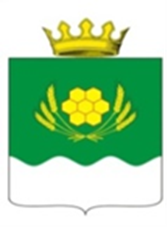 КАРТЫ СХЕМ РАЗМЕЩЕНИЯ РЕКЛАМНЫХ КОНСТРУКЦИЙна территории Куртамышского муниципального округа Курганской области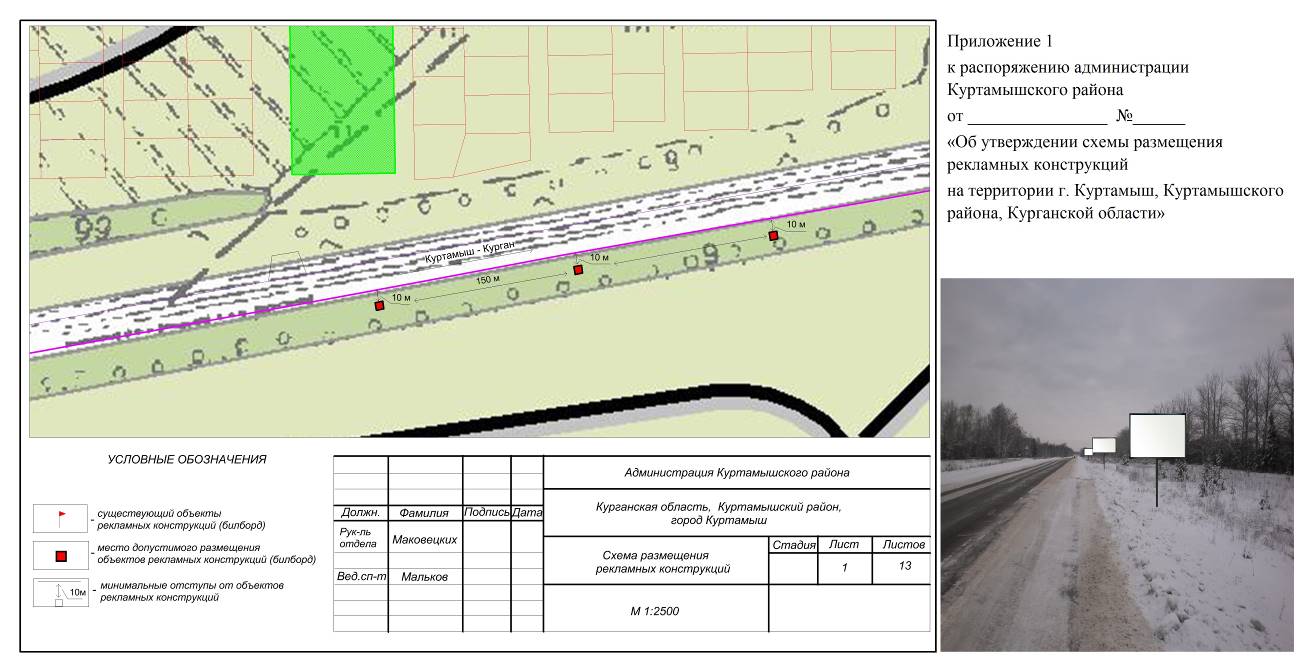 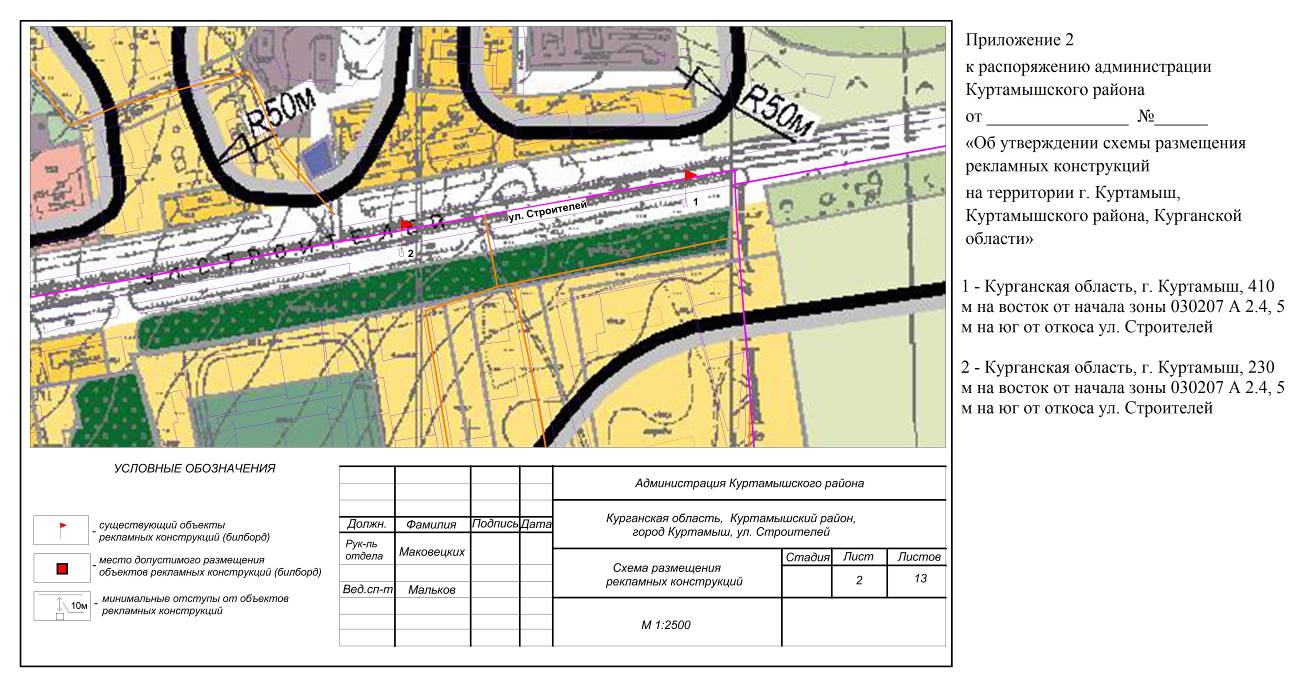 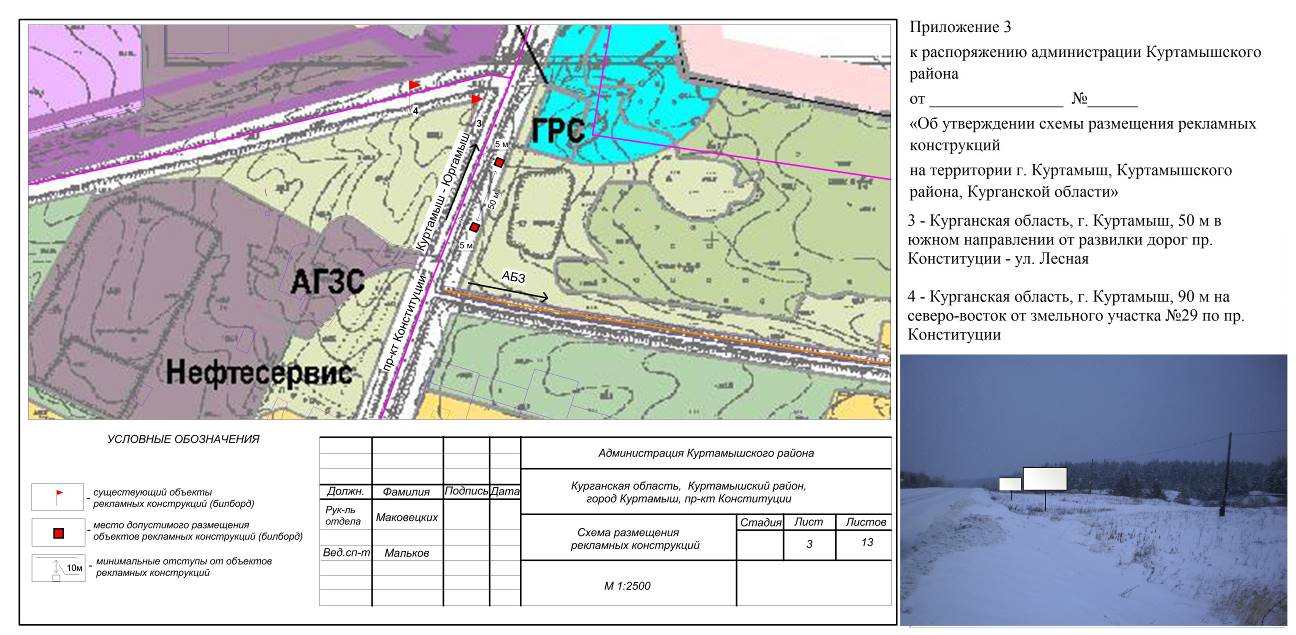 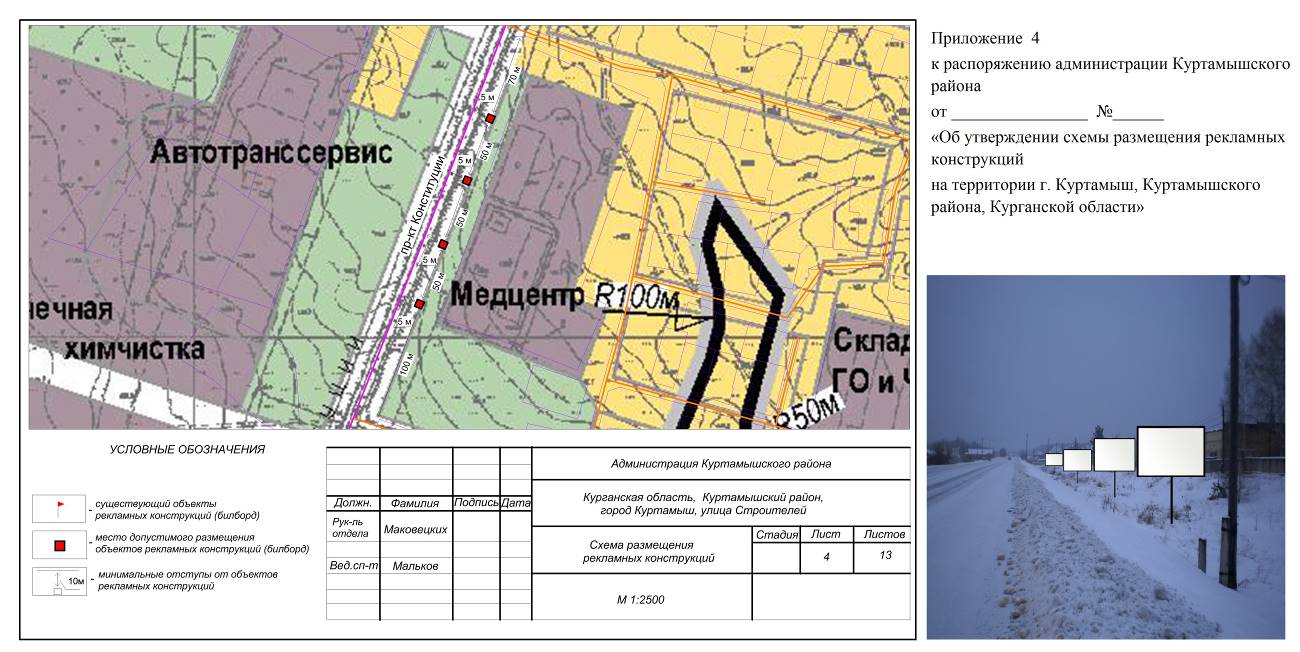 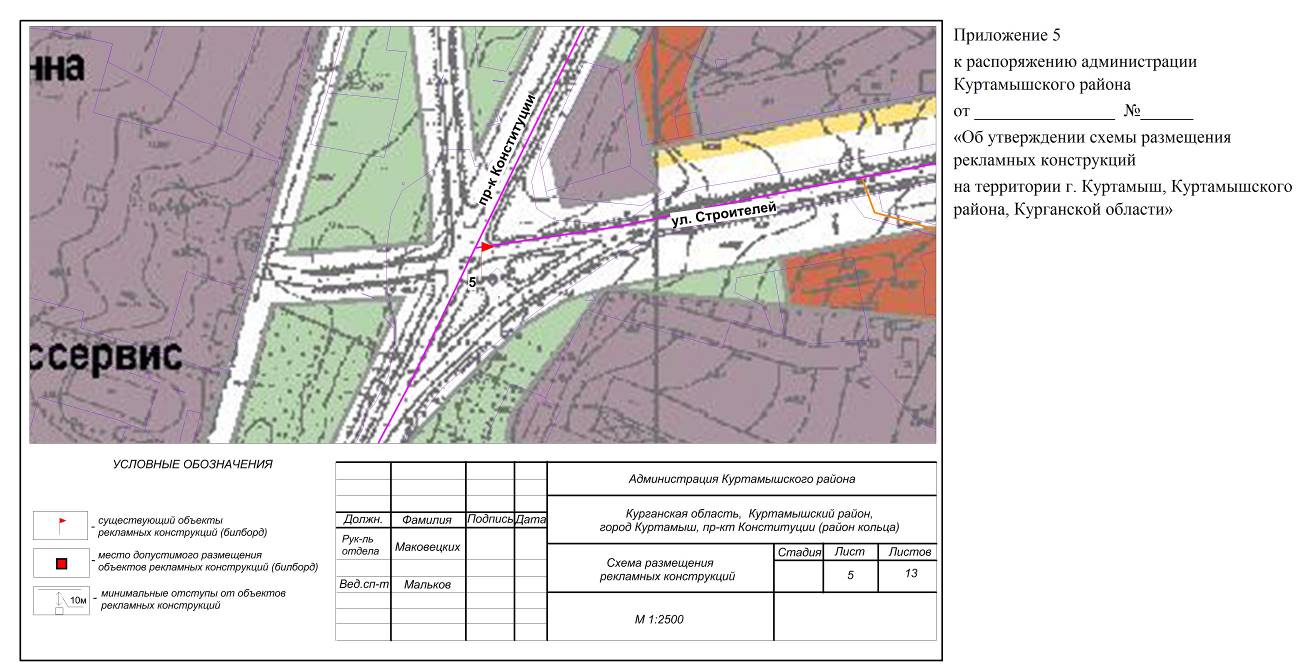 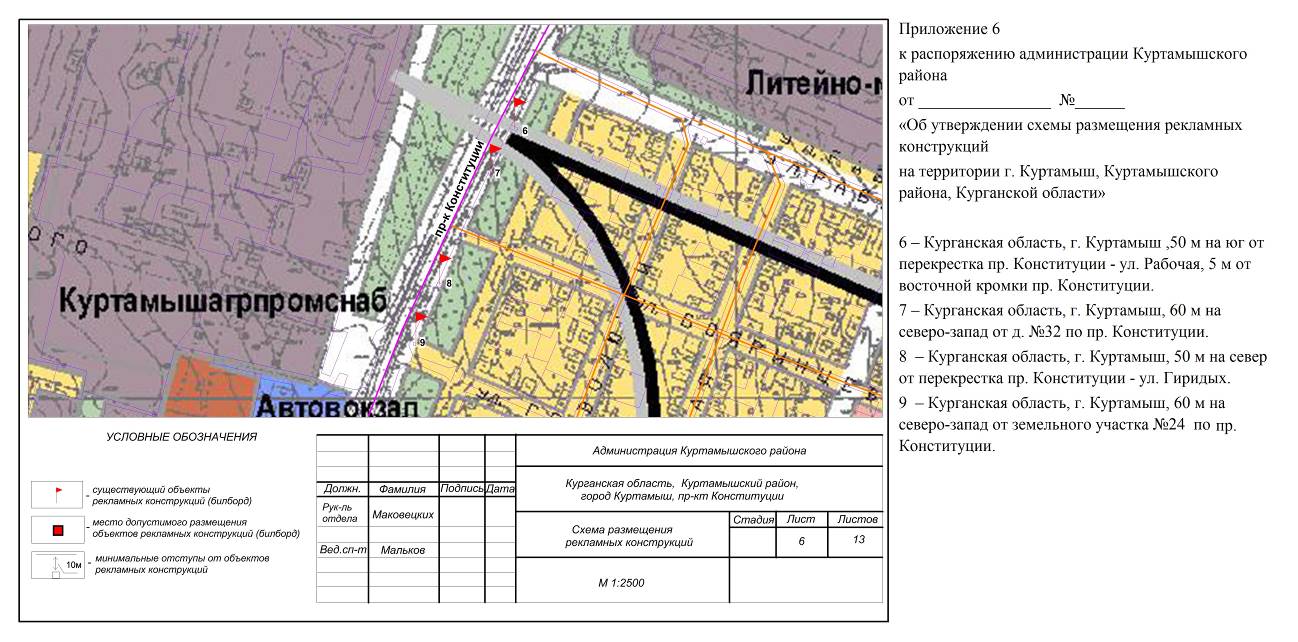 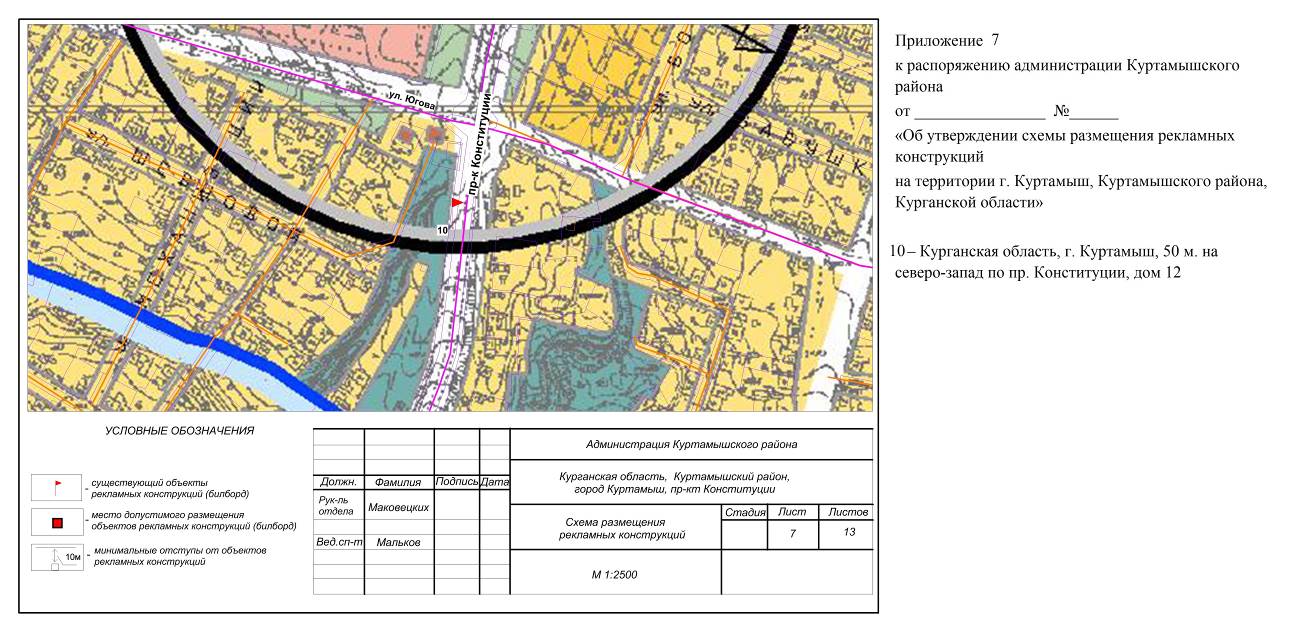 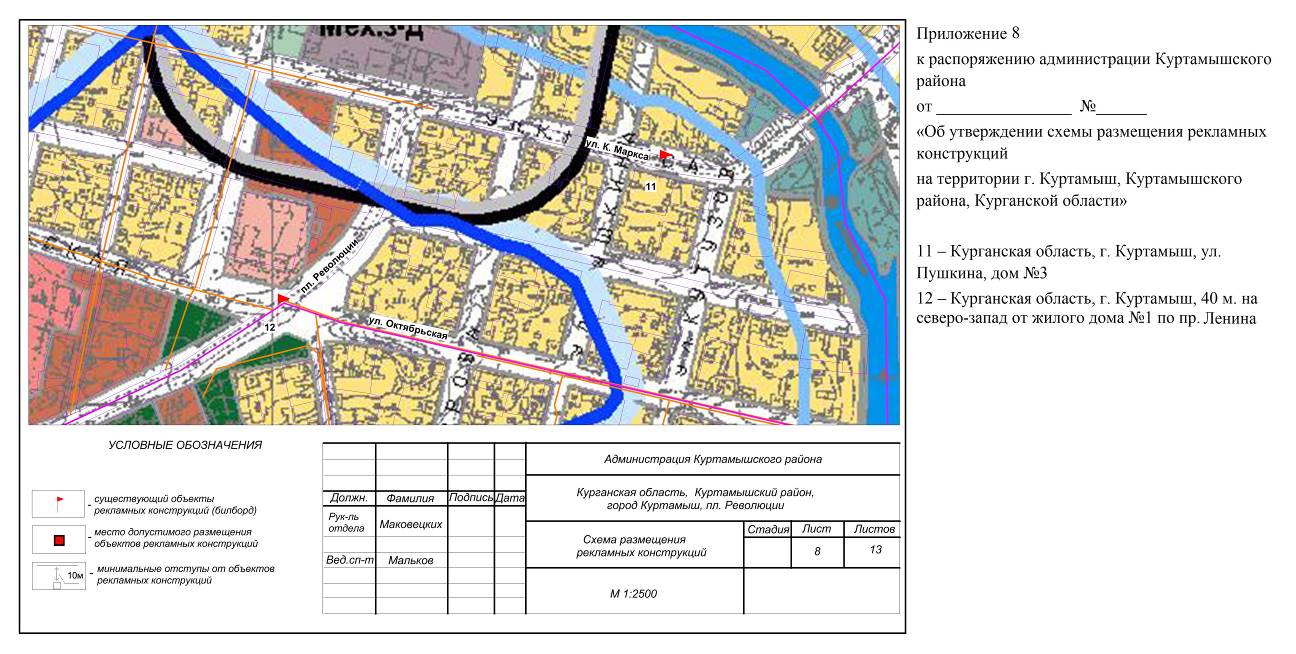 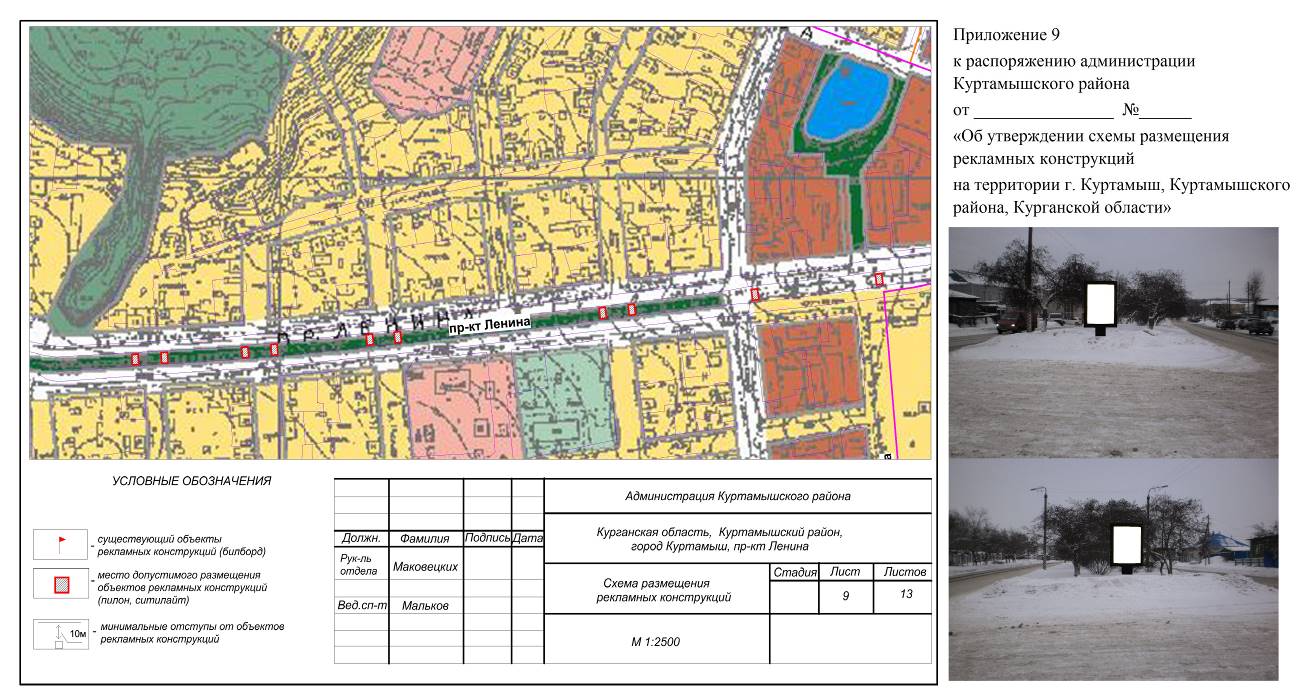 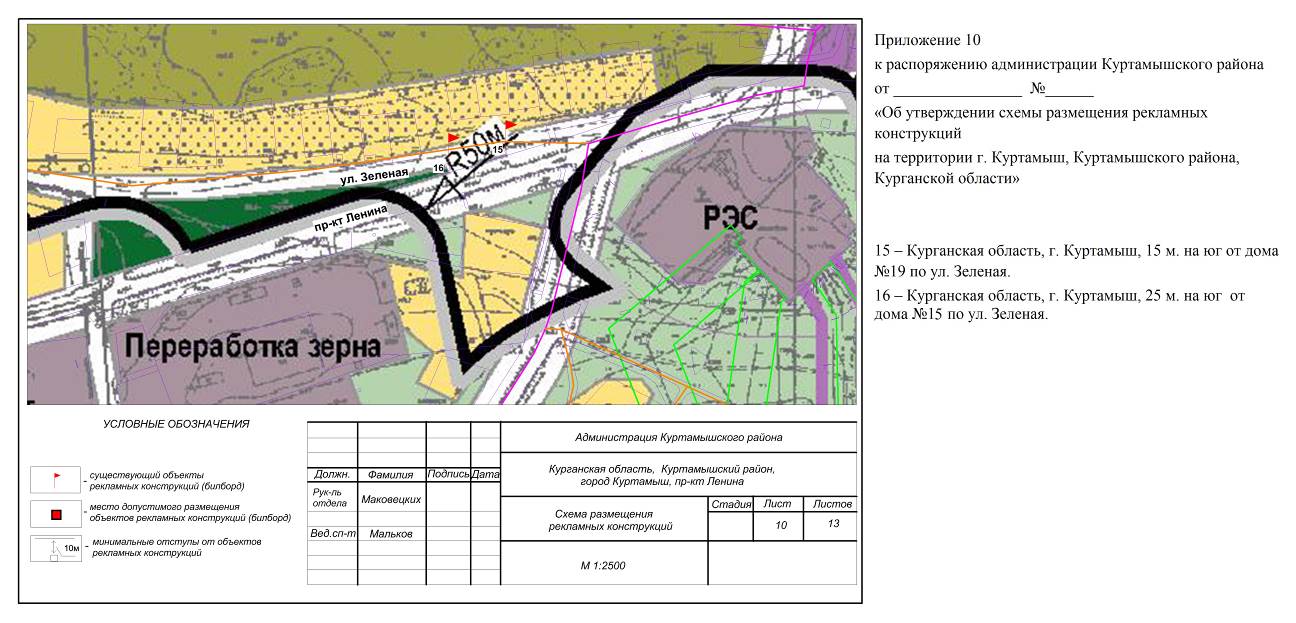 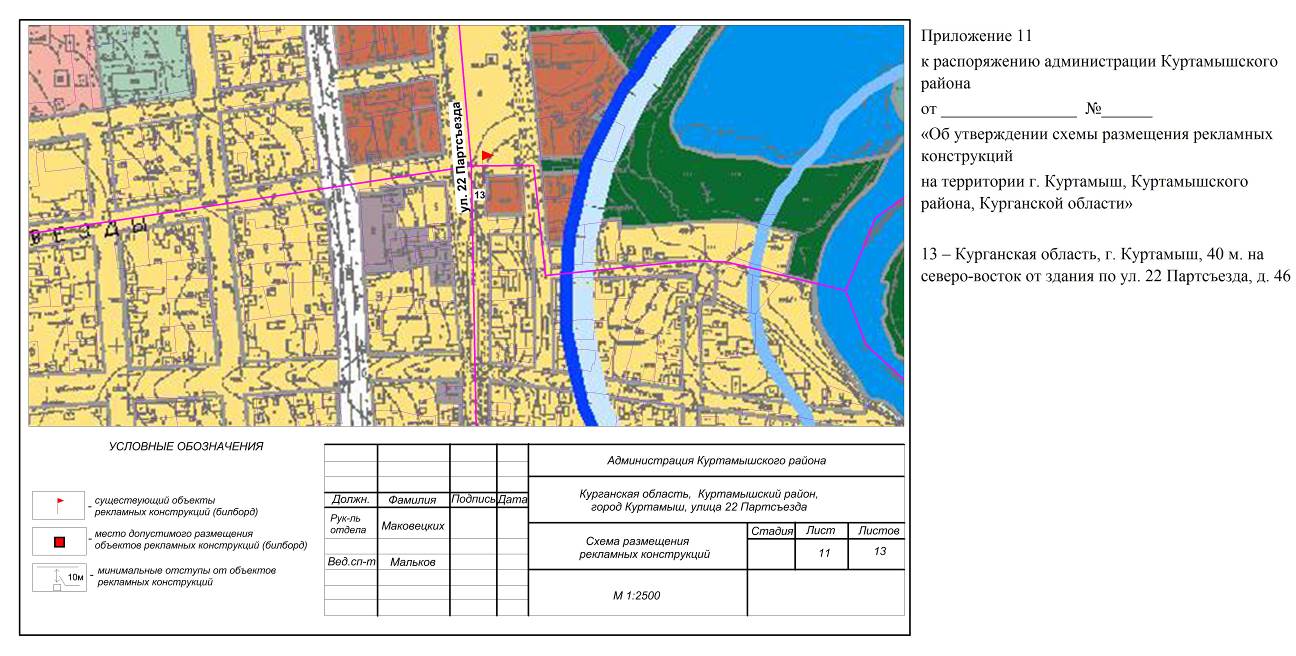 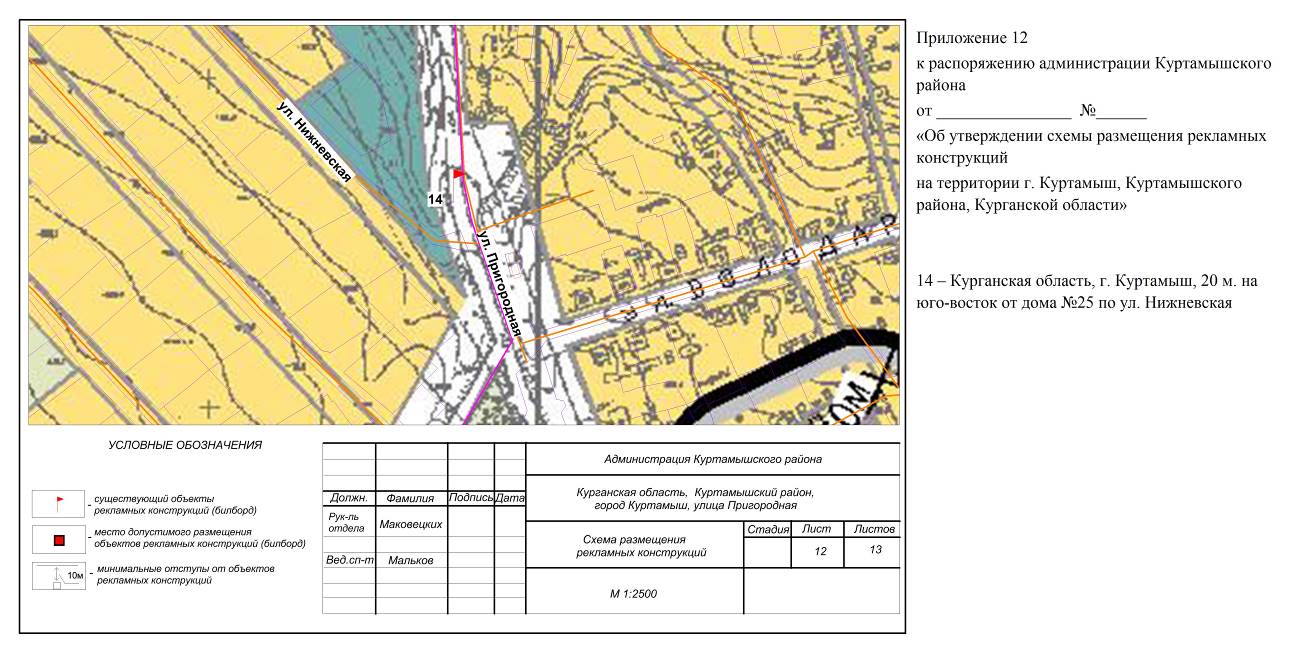 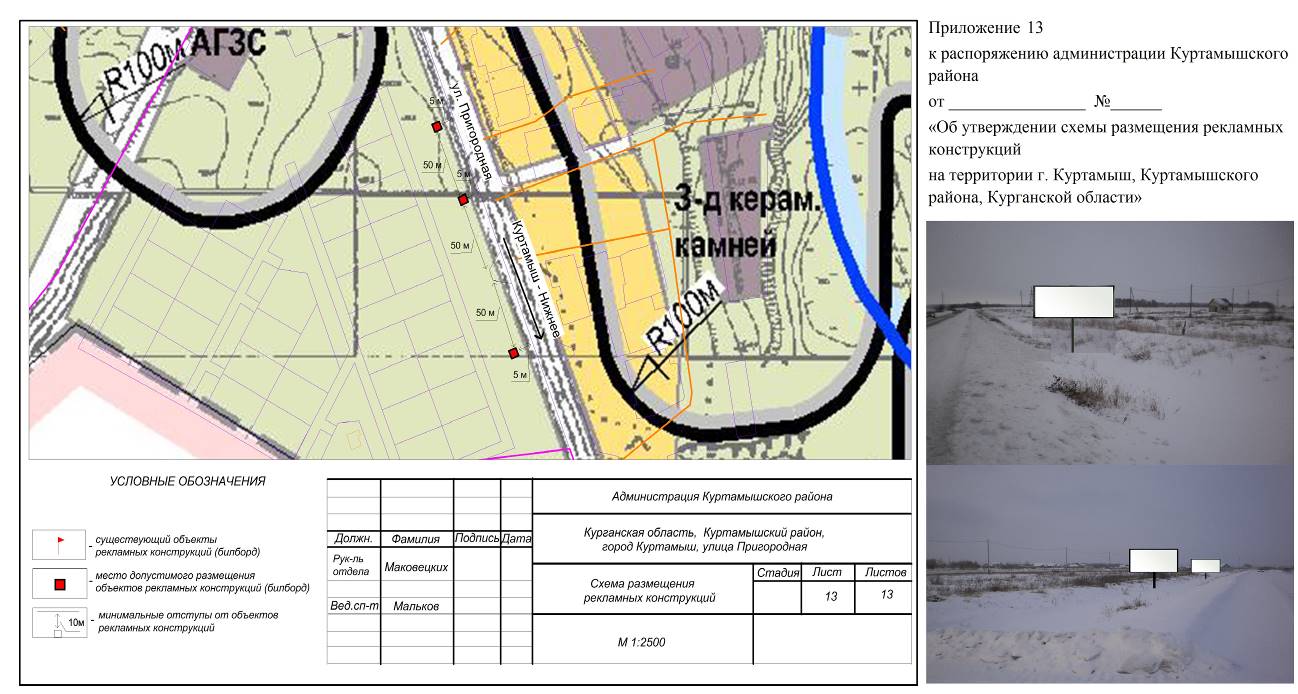 Об утверждении схем размещения рекламных конструкций на территории Куртамышского муниципального округа Курганской областиРазрешенная скорость движения на дороге (улице), км/чПлощадь рекламного объявления, м2Площадь рекламного объявления, м2Площадь рекламного объявления, м2Площадь рекламного объявления, м2Разрешенная скорость движения на дороге (улице), км/чсв.18от 15 до 18от 6 до 15менее 6Более 60150100604060 и менее100604025Место размещения наружной рекламыПлощадь рекламного объявления, м2Площадь рекламного объявления, м2Площадь рекламного объявления, м2Место размещения наружной рекламысв.18от 6 до 18менее 6В пределах населенных пунктов15010030За пределами населенных пунктов20010040№п/пАдрес установки и эксплуатации рекламной конструкции (далее РК)Номер РКТип и (или) вид РКРазмер РККоличество сторон РКОбщая площадь информационного поля РК, кв. м.Вид права, форма собственностиКадастровый квартал участкаСтартовая цена на право заключения договора на установку и эксплуатацию РК, руб.1Курганская обл. Куртамышский р-н,  г. Куртамыш, км 87  +882  автомобильной дороги Курган-Куртамыш-Целинное1Отдельно стоящая,щит6х3236Земельный участок государственная собственность на которые не разграничена45:09:020301Участок не сформирован2Курганская обл. Куртамышский р-н,  г. Куртамыш, км 88  +082  автомобильной дороги Курган-Куртамыш-Целинное2Отдельно стоящая,щит6х3236Земельный участок государственная собственность на которые не разграничена45:09:020301Участок не сформирован3Курганская обл. Куртамышский р-н,  г. Куртамыш, км 88  +282  автомобильной дороги Курган-Куртамыш-Целинное3Отдельно стоящая,щит6х3236Земельный участок государственная собственность на которые не разграничена45:09:020301Участок не сформирован4Курганская обл. Куртамышский р-н,  г. Куртамыш, км 89  +136автомобильной дороги Курган-Куртамыш-Целинное4Отдельно стоящая,щит4х2216Земельный участок государственная собственность на которые не разграничена45:09:020303Участок не сформирован5Курганская обл. Куртамышский р-н,  г. Куртамыш, км 50  +249автомобильной дороги Байкал-Юргамыш-Куртамыш5Отдельно стоящая,щит6х3236Земельный участок государственная собственность на которые не разграничена45:09:020301Участок не сформирован6Курганская обл. Куртамышский р-н,  г. Куртамыш, км 50  +149автомобильной дороги Байкал-Юргамыш-Куртамыш6Отдельно стоящая,щит6х3236Земельный участок государственная собственность на которые не разграничена45:09:020301Участок не сформирован7Курганская обл. Куртамышский р-н,  г. Куртамыш,  км 0  +250автомобильной дороги Куртамыш-Прорывное7Отдельно стоящая,щит6х3236Земельный участок государственная собственность на которые не разграничена45:09:020309Участок не сформирован8Курганская обл. Куртамышский р-н,  г. Куртамыш, км 0  +390автомобильной дороги Куртамыш-Прорывное8Отдельно стоящая,щит6х3236Земельный участок государственная собственность на которые не разграничена45:09:020309Участок не сформирован9Курганская обл. Куртамышский р-н,  г. Куртамыш, км 0  +490автомобильной дороги Куртамыш-Прорывное9Отдельно стоящая,щит6х3236Земельный участок государственная собственность на которые не разграничена45:09:020309Участок не сформирован10Курганская обл. Куртамышский р-н,  г. Куртамыш, км 89  +614автомобильной дороги Курган-Куртамыш-Целинное10Отдельно стоящая,щит4х2216Земельный участок государственная собственность на которые не разграничена45:09:020302Участок не сформирован11Курганская обл. Куртамышский р-н,  г. Куртамыш, км 50  +586автомобильной дороги Байкал-Юргамыш-Куртамыш11Отдельно стоящая,щит6х3236Земельный участок государственная собственность на которые не разграничена45:09:020204Участок не сформирован12Курганская обл. Куртамышский р-н,  г. Куртамыш, км 88  +652 автомобильной дороги Курган-Куртамыш-Целинное12Отдельно стоящая,щит6х3236Земельный участок государственная собственность на которые не разграничена45:09:020301Участок не сформирован13Курганская обл. Куртамышский р-н,  г. Куртамыш, км 1  +850 автомобильной дороги Куртамыш-Костылево-Черноборье13Отдельно стоящая,щит6х3236Земельный участок государственная собственность на которые не разграничена45:09:020218Участок не сформирован